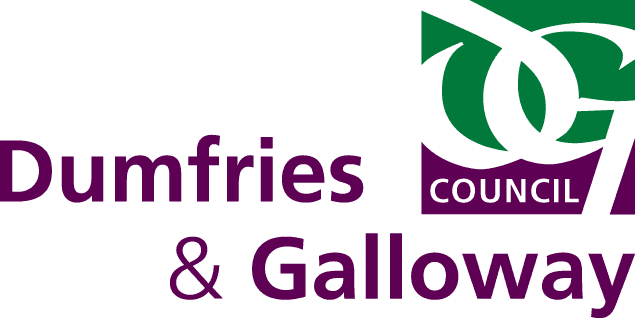 Appendix 6Volunteer Expression of Interest FormWe are glad that you are interested in volunteering with us. By filling in the form below we will be able to get an idea of what you would like to do and how much time you have to give which will help us match you to the right role within our organisation. Thank you Please return your completed expression of interest to: VolunteerGuidance@dumgal.gov.ukPlease call us on 030 33 33 3000if you would like the information in this booklet in an alternative format including large print or a different languageName: Contact Address:	Postcode:	Phone Number: Email:If you are replying to a particular volunteer advertisement or opportunity, please let us know which one:Please tell us when you have the time to volunteer and how much time you would like to spend doing so…..Please tell us why you are interested in volunteering with the Council …..Please tell us about any skills, interests or hobbies you may have……….